Обособленное структурное подразделение  муниципальногобюджетного дошкольного образовательного учреждениядетского сада №7 «Жемчужинка» - детский сад «Росинка»Конспект открытого занятия по ознакомлению дошкольников с окружающим "Культура и традиции русского народа"в младшей разновозрастной группе«Звёздочка»Подготовил воспитатель: Рудова Е.Н.х.ОбъединённыйЦель:Познакомить детей с понятием «традиция», с традициями русского народа.Закрепить знания детей о названии страны, в которой они живут, о ее природе, некоторых событиях, культуре, закрепить знание овощей.Воспитывать любовь к Родине, к русскому народу, уважение к его традициям.Оборудование: географическая карта, иллюстрации с изображением природы России, книги «Русские народные сказки», иллюстрации к сказкам, изделия народно-прикладного искусства, хлебные изделия, овощи.ХОД ЗАНЯТИЯВоспитатель: Ребята, сегодня я хочу поговорить с вами о нашей стране. Как называется наша страна?Дети: Россия.Воспитатель: Кто может показать на карте границы нашей страны?(Вызванный ребенок проводит указкой по границам России)Воспитатель: Посмотрите на иллюстрации. Составьте маленький рассказ о природе России.Примерный рассказ: Россия – страна очень большая и красивая. В огромных лесах России растет много ягод и грибов, живет много разных зверей и птиц. Через нашу страну протекает много рек. Одна из самых больших – Волга. Много в нашей стране и гор. В горах добывают полезный ископаемые: уголь, железо и другие металлы.Воспитатель: Да, наша Родина очень большая, красивая и богатая. Богата она не только лесами, полезными ископаемыми, животными, но и прекрасными людьми. Мы с вами много говорили о талантах русского народа. Что наш народ умеет очень хорошо делать? (Ответы детей)Воспитатель: Русские люди сочинили много очень хороших, интересных сказок. Какие русские народные сказки вы знаете? (Ответы детей)Дидактическая игра «Отгадай сказку» (работа с иллюстрациями)Воспитатель: Наш народ сочинял красивые песни, хороводы.Физкультминутка «Рязанский хоровод»Входит коробейник (ребенок с коробом товаров).Коробейник: Покупайте товары! Стою на краю, все даром отдаю!(Дети берут изделия народно-прикладного искусства)Воспитатель: Расскажите о том, что вы купили на ярмарке.(Рассказы детей о предметах народно-прикладного искусства: дымковских игрушках, хохломских изделиях, свистульках, кружевах, матрешках...)Воспитатель: У каждого народа есть свои ТРАДИЦИИ. Как вы понимаете это слово? Что такое традиция?(Предположения детей)Воспитатель: Традиция – слово не русское, а латинское и в переводе оно означает передача, т.е. традиция – это то, что передается от одного поколения людей другому.
Традиции бывают семейные. Например, почти во всех семьях отмечают дни рождения членов семьи, поздравляют женщин в день Восьмого марта и др.
Есть традиции всенародные: празднование Нового года, дня Победы, Масленицы с блинами и катанием на горках...
А еще есть традиции связанные с приготовлением разных блюд – традиционная национальная кухня. Она зависит от того, что выращивают в стране.
Что выращивают в России?Дети: овощи, пшеницу, рожь, фрукты...Воспитатель: В нашей стране очень много национальных блюд готовят из муки, например: блины, каравай, расстегай ...
(Внести хлебные изделия, рассмотреть и назвать их с детьми)Воспитатель: А еще русские люди очень любят щи. Из чего варят щи? (Ответы детей)Дидактическая игра «Узнай на ощупь» (овощи)Воспитатель: У русского народа есть такая поговорка: «Щи да каша – пища наша». Значит, что еще любят наши люди?Дети: Кашу.Физкультминутка «Кашка-малашка»Кашка-малашка, ты так хороша, (одна рука согнута в локте имитирует кастрюлю, другой рукой помешиваем)
Если добавить стакан молока. (“Наливаем молоко”)
Сахар и соль мы щепоткой кладем, (соответствующие движения)
Кашку-малашку мы деткам даем. (Дающее движение рук)
Кашка-малашка, ты так хороша,
Если добавить кувшин молока. (“Держим кувшин двумя руками”)
Сахар и соль мы ложкой кладем, (соответствующие движения)
Кашку-малашку мы мамам даем. (Дающее движение рук)
(Низким голосом)
Кашка-малашка, ты так хороша,
Если добавить ведро молока. (“С трудом наливаем”)
Сахар и соль мы горстями кладем, (соответствующие движения)
Кашку-малашку мы папам даем (дающее движение рук)Воспитатель: Из чего можно сварить кашу?Дети: Из крупы.(На столе баночки с крупами)Воспитатель: Назовите крупы.Дидактическая игра: «Какая каша?»(Из манки – манная, из пшена – пшенная...)Итог занятия:Воспитатель: Сегодня мы с вами говорили о нашей стране и ее традициях. Традиций у русского народа очень много. С какой поговоркой мы познакомились? (Повторить ее) Дома поговорите с родителями, узнайте, какие русские традиции они помнят и соблюдают.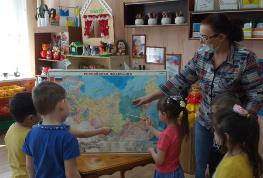 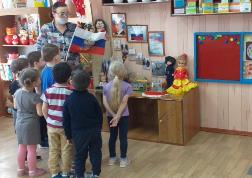 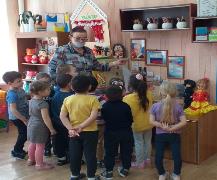 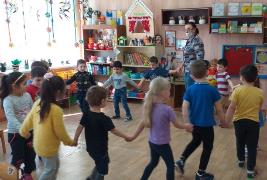 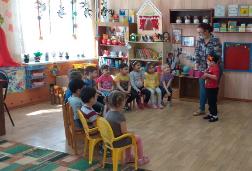 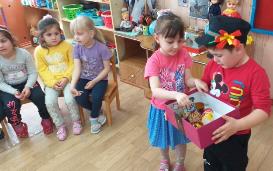 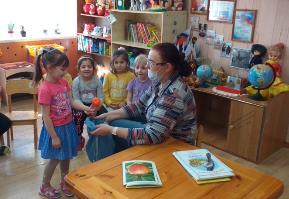 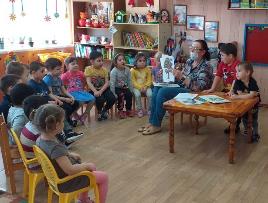 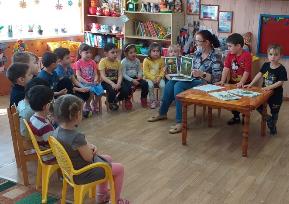 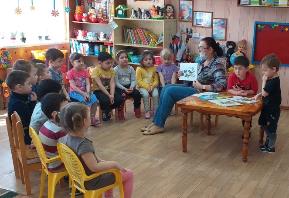 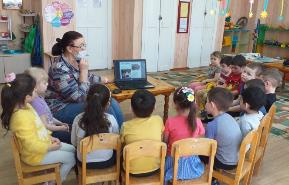 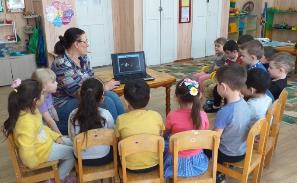 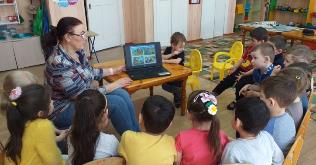 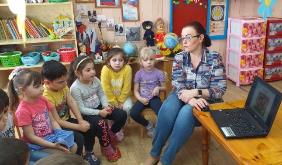 